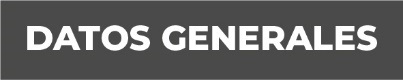 Nombre Lic. Francisca Merinos TorresGrado de Escolaridad Licenciatura en DerechoCédula Profesional (Licenciatura) 08740873Teléfono de Oficina 846 266 22 29Correo ElectrónicoFormación Académica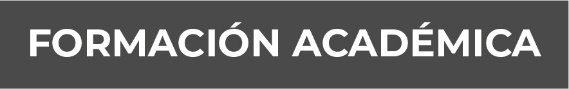 Año2007-2011Centro de Estudios Superiores del Noroeste de Veracruz Estudios de Licenciatura en DerechoJulio a Diciembre 2012Diplomado en Nuevo Sistema de Proceso Penal Acusatorio y OralSecretaria Técnica para la implementación del sistema de justicia penalEnero a Agosto 2015Diplomado en Juicios Orales Colegio de Derecho y Juicios Orales de Veracruz (Colder)Enero 2016 a Enero 2018Maestría en Derecho Procesal Penal Acusatorio y OralCentro de Estudios de Post Grado de TamaulipasCedula en trámiteSeptiembre 2016Curso de Especialización para A.M.P. en NSJP (19 días)Academia Regional de Occidente Morelia,  MichoacánTrayectoria Profesional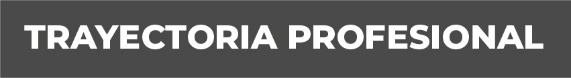 Año1989-1991Meritoria en la Agencia del M.P. Investigadora y Adscrita, Ozuluama, Ver.1992Interinato por maternidad como Oficial Secretario en la Agencia del M.P. Investigadora en Papantla, Veracruz1992-1994Oficial Secretario en la A.M.P. Investigadora Panuco, Ver.1994-1995Oficial Secretario en la A.M.P. Investigadora Tantoyuca,Ver.1995-2014Oficial Secretario en la A.M.P. Primera Investigadora Pánuco, Ver.2014Oficial Secretario  en la A.M.P.  Segunda  Investigadora en Panuco, Ver.2014Oficial Secretario Habilitada como A.M.P. por Ministerio de Ley en la Agencia del M.P. Segunda Investigadora Panuco, Ver.2015 a 2018 Fiscal de Distrito FGE Distrito I Panuco, Ver.Marzo 2018 a Agosto 2018Fiscal Encargada de Sub Unidad Distrito VII Tihuatlan, Ver.Septiembre 2018 a Mayo 2019Fiscal Encargada de la Sub Unidad Distrito VI Alamo, Ver.Junio 2019 a la fechaFiscal de Distrito FGE Distrito I Panuco, Ver. Conocimiento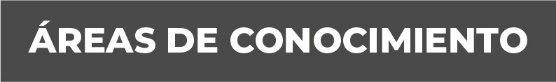 Derecho PenalDerecho ConstitucionalDerecho Civil